OPIS PRZEDMIOTU ZAMÓWIENIA DLA CZĘŚCI 1L.p.Nazwa artykułu Opis artykułu (materiałów promocyjnych)Wizualizacja artykułu (materiałów promocyjnych)IlośćUwagi1Kalendarz trójdzielnyna 2022 rokz logo WSzWKalendarz na 2022 rok w formacie 308x790mm, format: karton 300g, kolor: 4+0 cmyk (jednostronnie); główka wypukła, tektura lita: 1,9 mm oklejana papierem 150g, papier: karton: 300g, kolor: 4+0 cmyk (jednostronnie), uszlachetnienie: folia błysk 1+0 (główka wypukła); plecki: papier: karton 300 g, kolor: 4+0 cmyk (jednostronnie); kalendarium: format: 295x135, kolor: 2+0 pantone (jednostronnie), papier: offset 80g, imieniny, święta i niedziele wyróżnione na czerwono, numeracja tygodni, miesiąc i dni tygodnia: język polski i angielski, wykończenie: czerwone przesuwne okienko, dziurka w główce. Grafika na główce zgodnie z załącznikiem (Załącznik nr 1)
W dolnej części kalendarza logo, napis oraz dane teleadresowe WSzW w Katowicach.Przykładowa wizualizacja.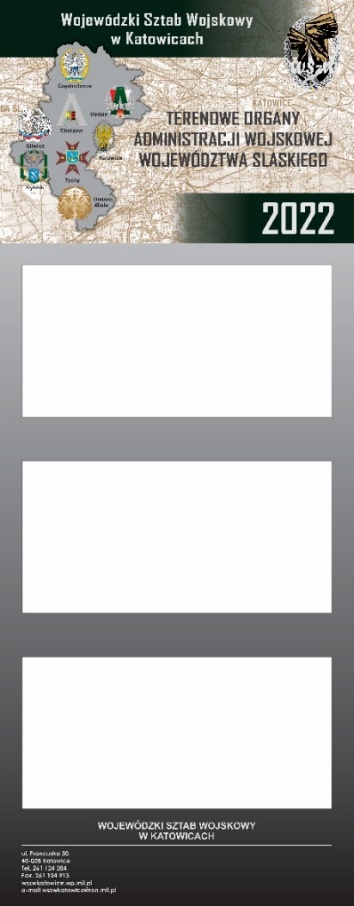 300plik Zał. 1 w katalogu wizualizacje2Ścianka tekstylna prostaŚcianka tekstylna dwustronna prosta o wymiarach wys. 250 szer. 280 cm. Wydruk na materiale z poliestru 240 g/m2 z domieszką stretch, posiadający atest niepalności B1. Metoda druku: wyraźne kolory, odporność na zarysowania, pranie i prasowanie. W zestawie wydruk na materiale tekstylnym, lekka konstrukcja aluminiowa, torba ułatwiająca transport. Na ściance w górnej części duże logo i napis: „Wojewódzki Sztab Wojskowy w Katowicach”, na pozostałej części rozmieszczone logo z w/w napisem w mniejszym formacie – obustronnie. Grafika obu stron zgodnie z załącznikiem (Załącznik nr 2a i 2b – prawa i lewa strona). Przykładowa wizualizacja.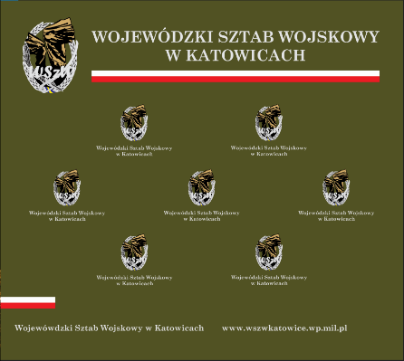 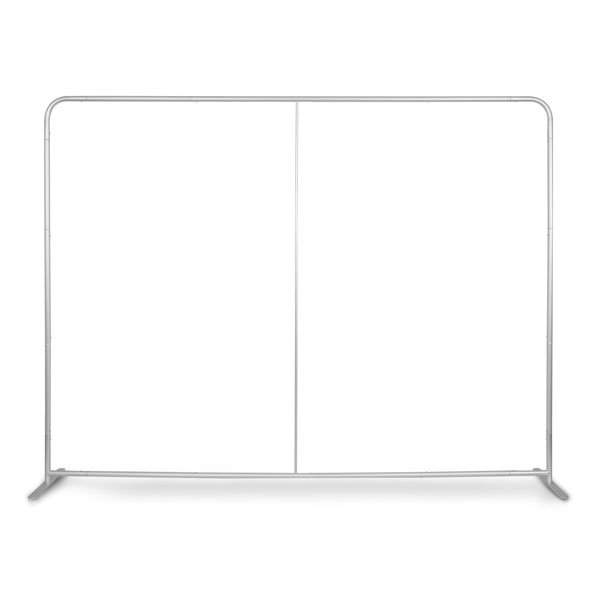 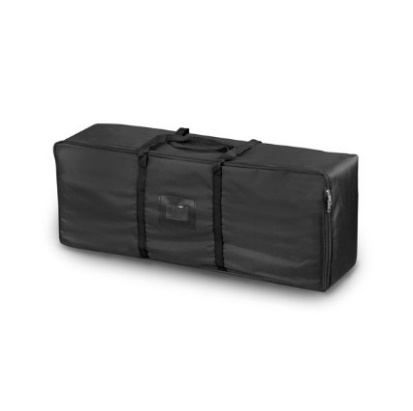 1plik Zał. 2a i 2b w katalogu wizualizacje3Plecak wojskowy taktycznyz logo Wojsko PolskiePlecak wojskowy taktyczny o pojemności 30l Liczba komór: 2, liczba kieszeni: 2 – wodoodporne, gumowane od wewnątrz. Dodatkowo możliwość dopięcia wyposażenia w systemie MOLLE, miejsce na bidon, pas biodrowy i piersiowy, regulowany system nośny, paski boczne, z tyłu kieszeń na miękkie przedmioty lub wkład hydratacyjny, system wentylacji plecówi  wentylacji szelek, wzmacniane szwy. Materiał: nylon 600D oxford. Kolor: czarny lub khaki. Logo Wojsko Polskie w widocznym miejscu o wymiarach 10x10 cm.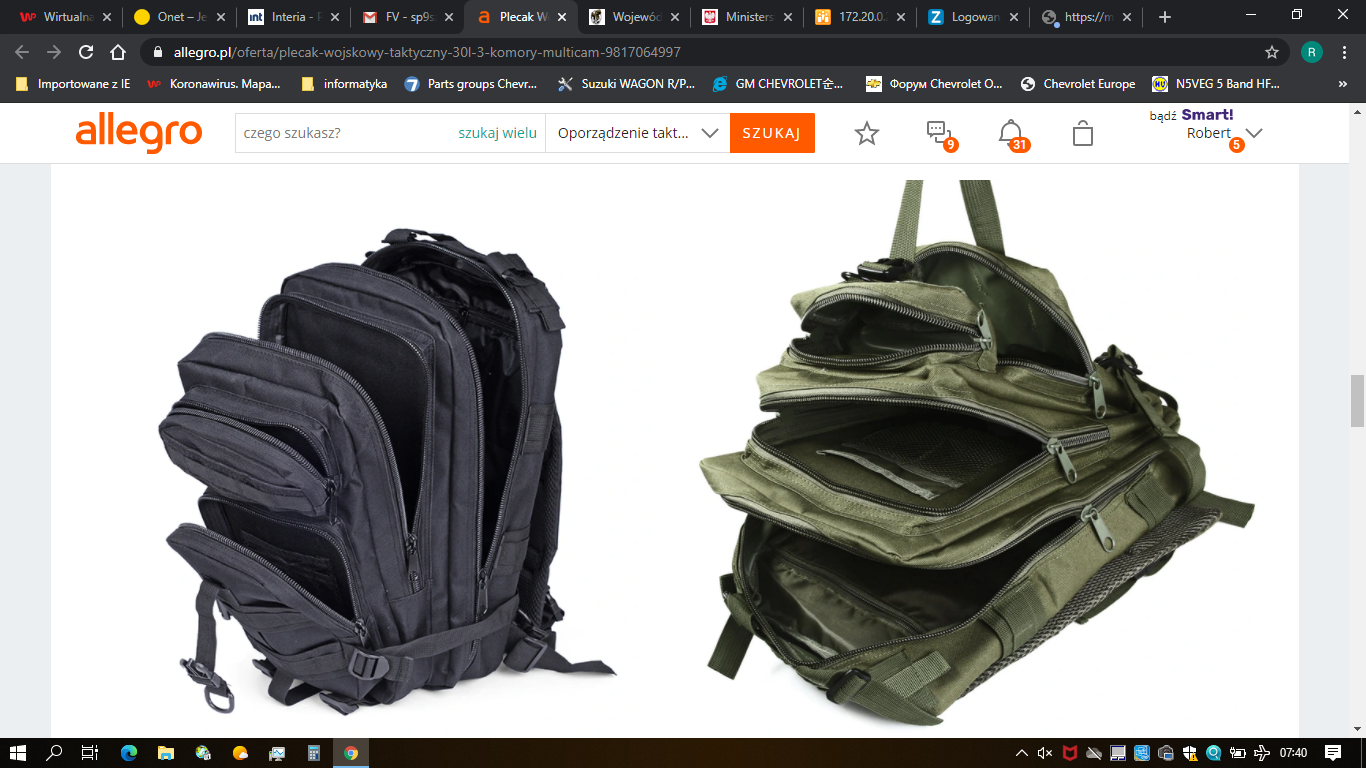 304Ramka drewniana z napisemRamka drewniana na zdjęcie o wymianach 21x30cm (zewnętrzny wymiar ramki: 23x32cm). Szyba o grubości 1,8-2,0mm. Ramka wykonana z drewna, profil: płaski, kolor: brązowy o żółtym odcieniu. Ramka pokryta matowym lakierem. Prosty sposób wkładania zdjęć. Możliwość zawieszenia w pionie i w poziomie oraz oparcia na nóżce mocowanej na zawiasie. W zestawie tabliczka w kolorze złotym z grawerem: „Od Szefa Wojewódzkiego Sztabu Wojskowego w Katowicach” (styl: Cambria, rozmiar czcionki: 20) do zamocowania na ramce. Przykładowa wizualizacja.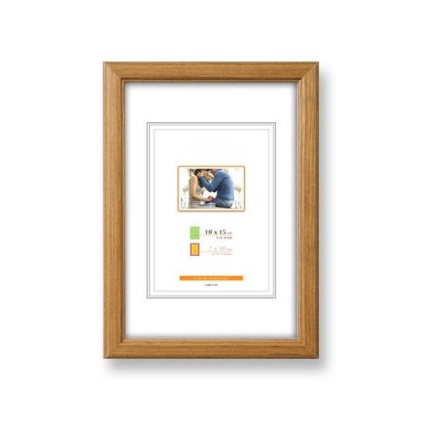 605Kalendarz / terminarz TEWO A4na 2022 rok z logo WSzW w KatowicachKalendarz / terminarz TEWO A4 na 2022 rok. Wymiar: format A4 - 215 x 273 mm, objętość 144 stron, dzienny, książkowy, 5 wersji językowych: PL, GB, D, RUS, FR, dwie tasiemki oraz kapitałka w kolorze czerwonym i niebieskim, perforacja narożników. Okładka granatowa. Na środku wytłoczenie logo WSzW w Katowicach o wymiarach 10x8 cm. Na dole wytłoczenie napisu: „Wojewódzki Sztab Wojskowy w Katowicach” (wysokość napisu 1,5 cm).756Okładka na dokumenty A4z logo WSzW w KatowicachTwarda okładka na dokumenty z logo WSzW w Katowicach. Elegancka  oprawa introligatorska wykonana z kartonu pokrytego skóropodobnym tworzywem z białym nadrukiem na środku logo (wymiary 100 x 80 mm) i napis: „Wojewódzki Sztab Wojskowy w Katowicach” (wys. 15 mm).- wymiar A4 305 x 218 mm (format okładki lekko powiększony uwzględniający dokumenty A4), wewnątrz dodatkowa listwa uniemożliwiająca wysunięcie się dokumentu, wzdłuż długiego boku przepasana złotym sznurkiem dodającym elegancji. Kolor: zielony, granatowy.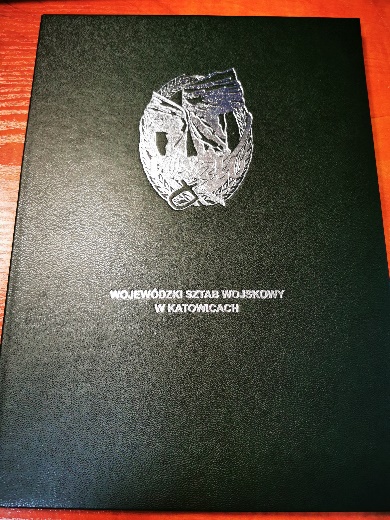 607Teczka ozdobna A4 z logo WSzW w KatowicachTeczka na dokumenty, format: A4:- wymiar A4 305 x 218 mm (format okładki lekko powiększony uwzględniający dokumenty A4), posiada jedną kieszeń na umieszczenie np. dyplomu.Wykonana z kartonu 300 g, środek extra biały matowy a na zewnątrz zielony połysk. 
Tłoczone logo WSzW w Katowicach na środku (wymiary 100 x 80 mm) oraz napis „Wojewódzki Sztab Wojskowy w Katowicach”. Przykładowa wizualizacja.2508Notes z przyborami z logo Wojska PolskiegoZamykany na gumkę tekturowy folder o wymiarach: 15,2x21x2,4 zawierający 80-stronicowy notes w linie, 20 kolorowych samoprzylepnych karteczek do markowania w 5 kolorach, żółte karteczki, dwie linijki, długopis, temperówkę, gumkę do ścierania i dwa ołówki. Technika znakowania reklamowego: L3 grawer laserowy. Każdy notes pakowany pojedynczo w torebkę foliową. Na froncie w środkowej części logo Wojsko Polskie o wymiarach 3x6 cm. Przykładowa wizualizacja.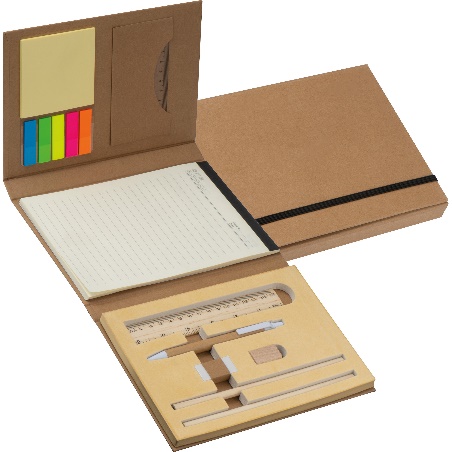 2009Nerka – saszetka z logo Wojsko PolskiePraktyczna nerka z mniejszą kieszenią na klucze i większą na telefon komórkowy lub pieniądze.Maksymalny obwód w pasie - 120 cm.Dane techniczne:Wymiary w stanie rozciągniętym: 127 cm. Maksymalny rozmiar w nie rozciągniętym stanie: 80 cm. Wymiary przestrzeni magazynowej: 36 x 9,5 cmKolor: czarny. Dwie mniejsze kieszenie po bokach. 1 otwarta kieszeń. Zamykane na zatrzask. Otwór na słuchawki. Materiał: poliester, elastanNadruk: logo Wojsko Polskie w widocznym miejscu.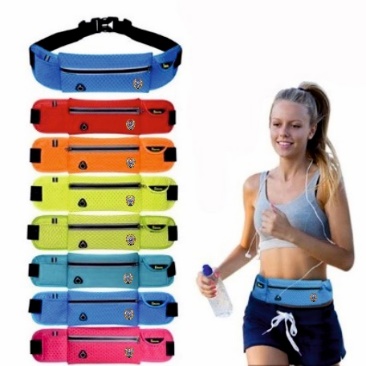 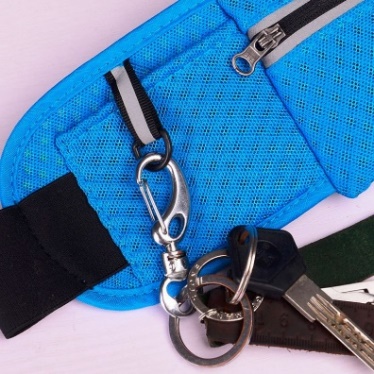 28010Plecak z logo WPPlecak wodoodporny z nylonu. Pojemność 12-15 l. Waga 0,075 kg. Z jednej strony kieszonka. Możliwość złożenia plecaka do woreczka jak na wizualizacji. Kolor czarny, granatowy, czerwony (po 50 szt. z każdego koloru). Nadruk logo Wojsko Polskie na plecaku i woreczku. Przykładowa wizualizacja. 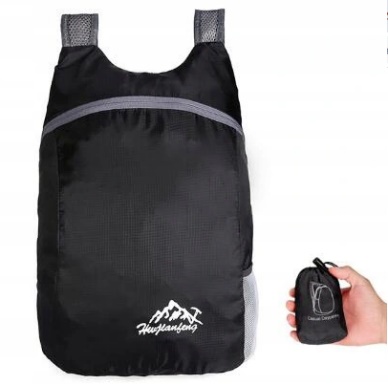 15011Etui – pokrowiec na okulary
(kamuflaż)z logo Wojsko PolskieEtui na okulary wykonane z półsztywnego materiału w kolorze khaki.  Etui zapewnia doskonałą ochronę okularów, zapinane dwukierunkowym zamkiem.Od wewnątrz wyścielane miękkim materiałem chroniącym okulary przed uszkodzeniem. Pokrowiec wykonany jest z poliestru o wzmocnionej odporności na uszkodzenia mechaniczne. Możliwość noszenia poprzez karabinkowe zapięcie lub 3 troki, które umożliwiają doczepienie etui do kurtki, torby lub plecaka. Wymiary: 17,7x7,6x6,4 cm. Na środku nadruk: logo Wojsko Polskie.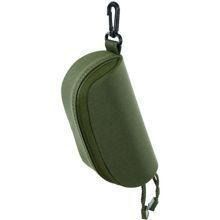 11012Rama okolicznościowa 3DRama okolicznościowa 3D z emblematami. Wymiary ramy: 32cm wysokość, 23,5cm szerokość, 2,5cm grubośćOdlew z mosiądzu o wymiarach 9 x 6,5 cm – logo WSzW w Katowicach, tabliczka z wypukłym napisem „Wojewódzki Sztab Wojskowy w Katowicach” o wymiarach 1,5 x 9 cm.Ochrona szkłem najwyższej jakości. Ramki przystosowane do powieszenia w poziomie i pionie. Rama w kolorze brązowym, zielone tło. Układ zgodnie z załącznikiem (Załącznik nr 3). Emblematy haftowane zgodnie z załącznikiem (Załącznik nr 4)  Matryca w posiadaniu WSzW w Katowicach.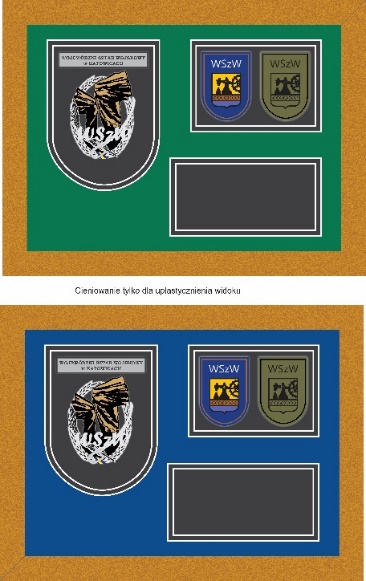 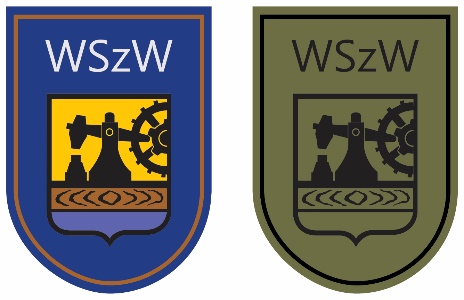 30plik Zał. 3 i 4 w katalogu wizualizacje13BlisterpamiątkowyWSzW w Katowicach 
„III Powstanie Śląskie”Blister pamiątkowy WSzW w Katowicach „III Powstanie Śląskie”Wymiary: 15 x 15 cm każda karta (3 karty).Okładka w tematyce Powstań Śląskich. 
Monety: 9 szt. logo WSzW/WKU. Matryce do monet w posiadaniu WSzW w Katowicach (przechowywane w Mennicy Śląskiej). Wykonanie graficzne zgodnie z załącznikiem (Załącznik nr 6)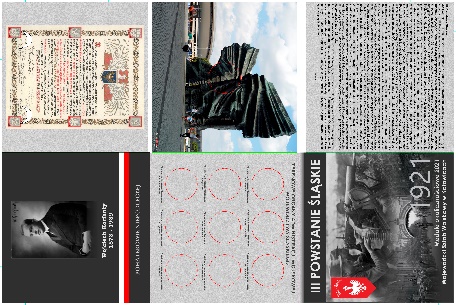 40plik Zał. 6 w katalogu wizualizacje14Pendrive w kształcie granatuz logo Wojsko PolskiePendrive w kształcie granatu, rozkręcanego na środku. W dolnej części wbudowany pendrive                    o pojemność: 32GB interfejs USB 2.0.Wymiary: wysokość – 50 mm, średnica - 30 mmmateriał: metal/PVC. Kolor: metaliczny czarny.Do pendrive dołączony metalowy łańcuszek,w zestawie czarne etui z materiału. Pendrive oraz etui opatrzone logo Wojsko Polskie.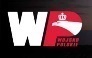 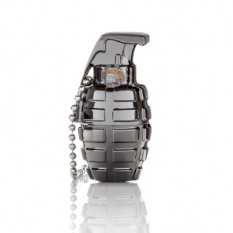 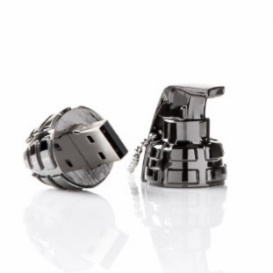 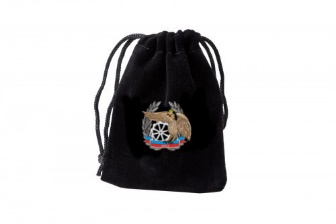 10015Pendrive w kształcie karty płatniczej z logo Wojsko PolskiePendrive w kształce karty płatniczej z wysuwanym złączem USB o pojemności 16 GB. Z obu stron karty nadrukowany cyfrowo wzór: Logo WP oraz mapka województwa śląskiego z zaznaczonymi lokalizacjami WSzW i WKU.Powierzchnia do nadruku: przód/tył - 84.5 mm                 x 53mmWymiary karty: 85,5 mm x 54 mm x 2.2 mm. Wykonanie graficzne zgodnie z załącznikiem (Załącznik nr 9)Przykładowa wizualizacja.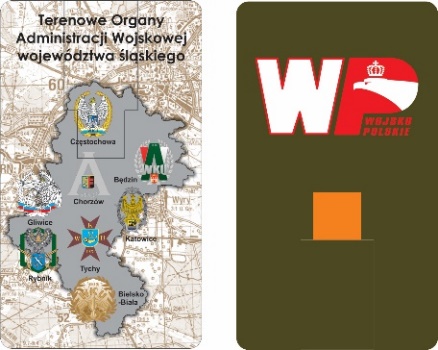 222plik Zał. 9 w katalogu wizualizacje16Zasłonka kamery z logo Wojsko PolskieZasłonka kamery internetowej HIDE z logo Wojsko Polskie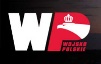 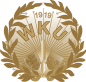 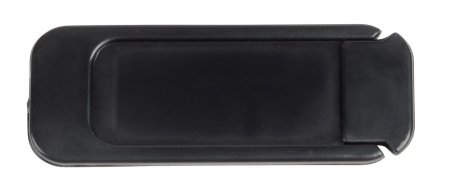 180